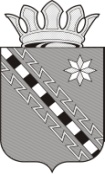 Российская ФедерацияНовгородская областьДУМА МАЛОВИШЕРСКОГО МУНИЦИПАЛЬНОГО РАЙОНАР Е Ш Е Н И ЕПринято Думой Маловишерского муниципального района 15 февраля 2018 годаДума Маловишерского муниципального районаРЕШИЛА:1. Внести изменение в приложение к прогнозному плану (программе) приватизации имущества, находящегося в муниципальной собственности Маловишерского муниципального района, на 2018 год, утвержденному решением Думы Маловишерского муниципального района от 27.12.2017 №235, дополнив Перечень муниципального имущества, подлежащего приватизации в 2018 году строками следующего содержания:2. Опубликовать решение в бюллетене «Возрождение».Председатель Думы муниципального района 	 Г.Г. Жукова Глава муниципального района 	 Н.А. Маслов15 февраля 2018 года№ 246Малая Вишера О внесении изменения в приложение к прогнозному плану (программе) приватизации имущества, находящегося в муниципальной собственности Маловишерского муниципального района, на 2018 год3Здание инфекционного отделения общей площадью 308,3 кв.м, кадастровый номер 53:08:0010332:56Новгородская обл., Маловишерский район, г. Малая Вишера, ул. Гоголя, д.114Котельная общей площадью 34,8 кв.м, кадастровый номер 53:08:0010332:27Новгородская обл., Маловишерский район, Маловишерское городское поселение, г. Малая Вишера, ул. Гоголя, д.115Газопровод протяженностью 64,5 м, кадастровый номер 53:08:0010332:108Новгородская обл., Маловишерский район, г. Малая Вишера, ул. Гоголя, у дома № 11